Temat dnia: Przyjaciele przyrody1.Ćwiczenia graficzne – Rysujemy rybki. Kreślenie w powietrzu rękami kształtów małych ryb i dużych ryb.Kreślenie w powietrzu ryb palcami wskazującymi lewej i prawej dłoni.Kreślenie obiema rękami w powietrzu kształtów rybek.2.Słuchanie wiersza A. Widzowskiej Przyjaciele przyrody. My, przedszkolaki, na ziemskiej kuli wiemy, że Ziemię trzeba przytulić, zadbać o lasy, powietrze, wodę, kwiaty, zwierzęta – całą przyrodę. To źle marnować wodę w kąpieli od poniedziałku aż do niedzieli. Po co bez przerwy nurkować w wannie? Lepiej z prysznica zrobić fontannę! Torba foliowa szczerzy zębiska. – Jestem z plastiku, sztuczna i śliska. Gdy będę plackiem leżeć na wodzie, fokom i żółwiom chętnie zaszkodzę!– Ja także! – wrzeszczy ze szkła butelka. – W lesie się smażę niczym iskierka, a gdy rozgrzeję się jak ognisko, pożar wywołam i spalę wszystko! – Czy wy nie wiecie, okropne śmieci, że na planecie mieszkają dzieci? Szust! Posprzątamy bałagan wielki, osobno papier, plastik, butelki! Pstryk! Pamiętamy, by gasić światło, wiemy, że pożar wywołać łatwo, a gdy widzimy sarenkę w lesie, to nie wrzeszczymy, aż echo niesie! Ten, kto przyrodę niszczy i truje, niech się kolcami jeża pokłuje!Rozmowa na temat wiersza. O czym wiedzą wszystkie przedszkolaki?Kiedy bardziej oszczędzamy wodę – podczas kąpieli czy gdy bierzemy prysznic?Jak może zaszkodzić przyrodzie wyrzucona torba foliowa, a jak – szklana butelka?Dlaczego powinniśmy segregować śmieci?Co powinniśmy zrobić, gdy wychodzimy wieczorem z pokoju?Jak powinniśmy zachowywać się w lesie?Co powinno spotkać osobę, która niszczy i truje przyrodę?Obejrzyjcie film o bardzo grzecznych  zwierzątkach które dbają o naszą Ziemię https://www.youtube.com/watch?v=RtvakFSCE9I3. Ćwiczenia logopedyczne – Kwiaty. Kwiaty rosną. Dzieci naśladują rosnące kwiaty, które chwieją się na wietrze – stopy mocno opierają o podłogę, nie poruszają nimi, nogi mają złączone; lekko kołyszą tułowiem na boki.Kwiaty wychylają się do słońca. Dzieci nie zmieniają pozycji, podnoszą jedynie głowy do góry, tak jakby się opalały. Mówią na jednym wydechu: Ale ciepło, ale przyjemnie. Wąchamy kwiaty. Dzieci naśladują trzymanie kwiatuszka w ręce i wąchanie go – wciągają powietrze nosem, a wydychają ustami.4. PROPONUJĘ TERAZ ZABAWY W PODSKOKACH | RYTMIKA DLA DZIECI:https://www.youtube.com/watch?v=cGOK6AcTLZE5.Ocenianie wartości logicznej zdań o przyrodzie. Dzieci, gdy usłyszą zdania prawdziwe – klaszczą, a gdy fałszywe – tupią.Nie zostawiamy kranu z odkręconą wodą. Las rośnie krótko. Zwierzęta lubią krzyk dzieci. Młode drzewo usycha, gdy łamiemy mu gałązki. Rośliny do życia potrzebują wody.Człowiek nie potrzebuje wody.Wiewiórki mają małe ogonki.W zanieczyszczonych rzekach nie pływają ryby.Ptaki budują gniazda z plastikowych butelekPośpiewajmy razem : „Śpiewające Brzdące - Nasza planeta” https://www.youtube.com/watch?v=1MZovZPTP7IWykonajcie poniższe karty pracy. Życzę powodzenia i trzymam kciuki. Pozdrawiam gorąco 😊.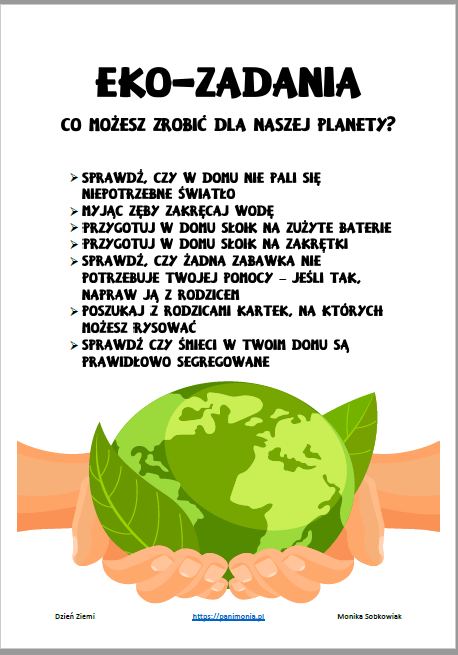 Co wrzucisz do kosza? Pokoloruj  kwadrat przy odpowiednim koszu.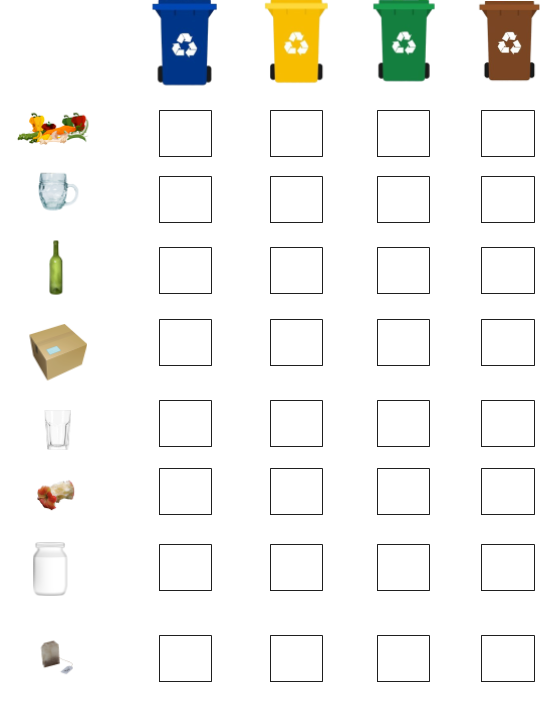 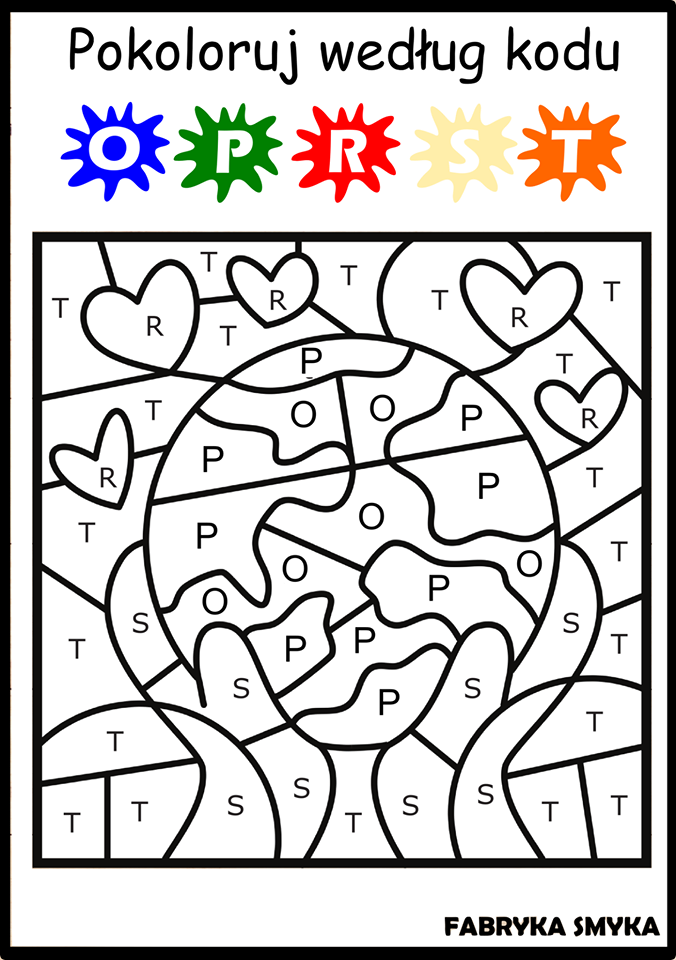 